Aanmelden nieuw lid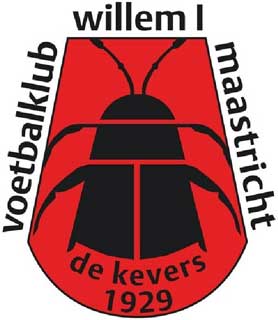 De velden met (*) zijn verplichte velden die wij door moeten geven, indien deze niet kloppen. of niet zijn ingevuld, kun je deze in de kolom correctie/nieuw invullen.De velden met  (**) zijn niet verplicht, maar indien van toepassing zouden wij deze graag in ons systeem meenemen. Vooral de mobiele nummers en email adressen zijn handig als we je willen bereiken of informatie willen sturen.Aantal termijnen : 			 maandelijks (iedere maand vanaf september)(keuze maken: )			 per kwartaal (september, december, februari, april) halfjaarlijks (september, januari) jaarlijks (september)Het jaarlijkse contributiebedrag wordt, tot beëindiging van het lidmaatschap, automatisch geïncasseerd van het bovenstaande bankrekeningnummer.Een week voor iedere automatische afschrijving ontvangt u per mail een vooraankondiging. Voor akkoord rekeninghouder :Afmelden lid:Indien je je wilt afmelden als lid van de vereniging dien je dit schriftelijk door te geven vóór 1 juli van het lopende seizoen. Deze brief getekend inleveren of terugsturen:Afgeven in de kantinePostadres : Postbus 4204, 6202 WB MAASTRICHTAchternaam (*)Tussenvoegsel (**)Voorletters (*)Roepnaam (*)M/V (*)Geb. datum (*)Geboorteplaats (*)Nationaliteit (*)2e Nationaliteit (**)Legitimatietype (*)Paspoort / identiteitskaart Legitimatie nummer (*)Straat (*)Huisnummer (*)Woonplaats (*)Postcode (*)Land (*)Telefoon (**)Mobiel  (*)E-mail (*)Bankrekening-nummer (*)Naam én woonplaats rekeninghouder (*)Contributie 2019/2020:Contributie 2019/2020:RKVV Willem 1Bezoekadres : Discusworp 8, 6225 XP MaastrichtPostadres : Postbus 4204, 6202WB MAASTRICHTABN-AMRO: 45.24.66.660